ПриложенияБланк ЭМО-теста (авт. Бадак А.П.)      Субтест. Простое опознание Вывод: Простое опознание сформировано (затруднено). Легче опознаются эмоции своего (противоположного) пола, опознание одинаково для обоих полов.Субтест. Сложное межгендерное опознаниеВывод: Сложное межгендерное опознание сформировано (затруднено).Субтест. СамоидентификацияВывод: У ребенка отмечается гипертимность (имеется склонность к депрессии, агрессии и пр.)Субтест. АдекватностьВывод: Способность к адекватному соотнесению эмоций соответствует (не соответствует) норме. Закл: делается общий вывод на основании заключений по всем 4 субтестам.Приложение. Таблица для облегчения перевода абсолютных значений в проценты: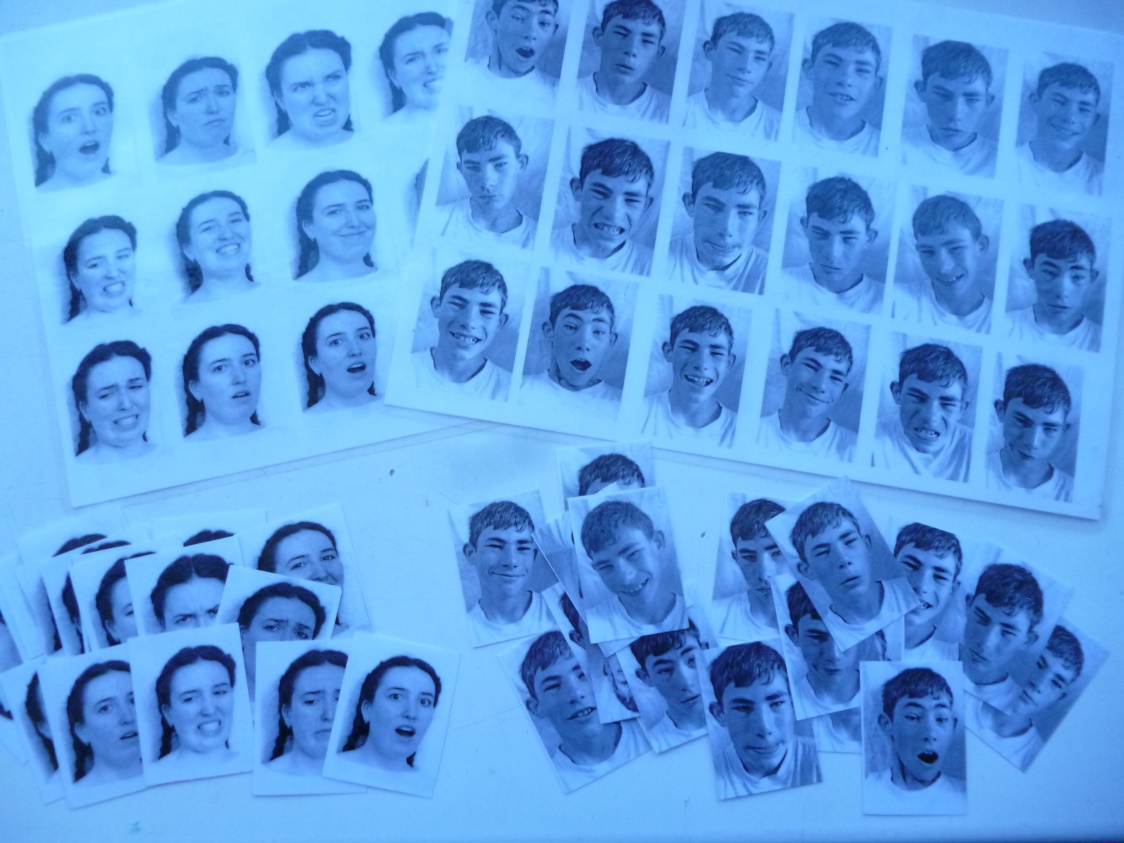 Рис. 1. Две общие карты с изображением 18 эмоциональных состояний у девочки и у мальчика и 36 карточек с изображением каждого отдельного эмоционального состояния девочки и мальчика.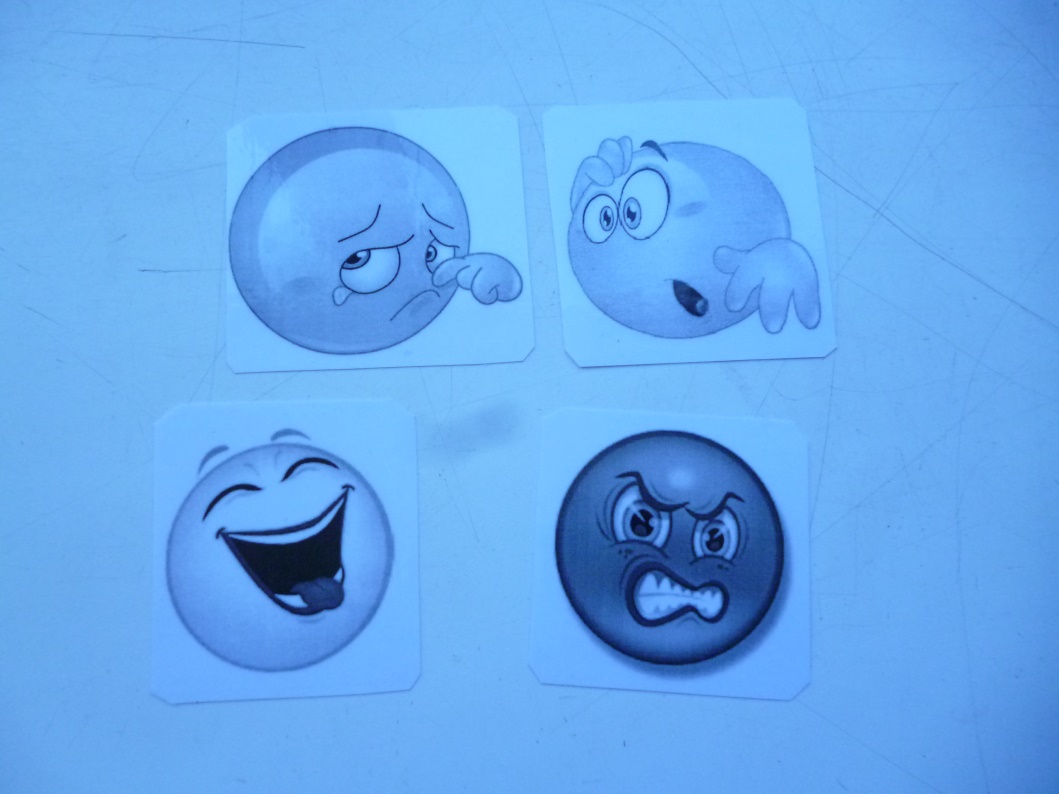 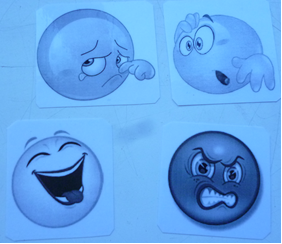 Рис. 2. Схематическое изображение 4 эмоций в виде смайлов: злость (гнев), печаль (грусть), радость, удивление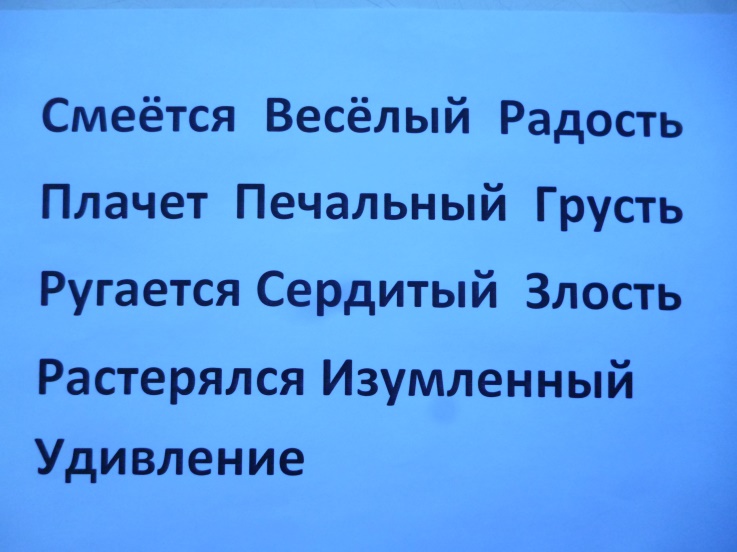 Рис. 3. Набор из 12 карточек со словами, обозначающими названия 4 эмоций.  Каждая эмоция описывается с помощью глагола, существительного и прилагательного.Таблица 1. Распределение показателей ЭМО-теста (в % правильных выборов) по отдельным субтестам в зависимости от возраста Таблица 2. Распределение показателей ЭМО-теста (% правильных выборов) по отдельным субтестам в группах детей с разными показателями интеллектаПедагог-психолог Пограничной КШИ Бадак Александр Время выполненияЗаданиеЧисло правильных ответов% правильных ответовНорматив (для лиц с IQ от 70 до 120)Соответствие не определеноначалоконецМальчик-мальчик (М-М)81-96%началоконецДевочка- девочка (Д-Д)73-96%Общий показатель простого опознания (% всех правильных ответов)Общий показатель простого опознания (% всех правильных ответов)Общий показатель простого опознания (% всех правильных ответов)77-96%Время выполненияЗаданиеЧисло правильных ответов% правильных ответовНорматив (для лиц с IQ от 70 до 120)Соответствие не определеноначалоконецМальчик-девочка (М-Д)61-91%началоконецДевочка- мальчик (Д-М)61-85%Показатель сложного опознания (% всех правильных ответов)Показатель сложного опознания (% всех правильных ответов)Показатель сложного опознания (% всех правильных ответов)61-88%ЗаданиеНомер картыНазвание эмоции ребенкомСамоидентификации (верная интерпретация изображенной эмоции или не верная)Я-обычныйЯ-желаемыйЯ-отрицаемыйПол изображенияМальчик (М)Мальчик (М)Мальчик (М)Мальчик (М)Мальчик (М)Девочка (Д)Девочка (Д)Девочка (Д)Девочка (Д)Девочка (Д)Время выполнения                                                       Эмоции                    ПоказателиРадостьГрустьЗлостьУдивлениеНе дифференцируетРадостьГрустьЗлостьУдивлениеНе дифференцируетОбщее число выборовПравильных выборовОбщий % правильных выборов в рамках одного полаНорматив (для лиц с IQ от 70 до 120)70-90%Норматив (для лиц с IQ от 70 до 120)70-90%Норматив (для лиц с IQ от 70 до 120)70-90%Норматив (для лиц с IQ от 70 до 120)70-94%Норматив (для лиц с IQ от 70 до 120)70-94%Норматив (для лиц с IQ от 70 до 120)70-94%Общий средний % правильных выборов в рамках обоих половОбщий средний % правильных выборов в рамках обоих половОбщий средний % правильных выборов в рамках обоих половОбщий средний % правильных выборов в рамках обоих половОбщий средний % правильных выборов в рамках обоих половОбщий средний % правильных выборов в рамках обоих полов70-88%70-88%70-88%Общий средний % правильных выборов по 1,2 и 4 субтесту70-90%Абс181716151413121110987654321%10094888378726761559443933292217116Субтесты1 М-М1 Д-Д1 Средн2 М-Д2 Д-М2 Средн4 М4 Д4 Средн1+2+4 СреднСредние значения по выборке (N=74)7566706160616873716760 лет8058697572737081757222 года1001001008197899292929317 лет64646473677078777770157671735764616878736914918086626061757374731391748373737369847777128569775150515469626311786471555759677269671080637175596765786869967646564666575657267862555850505059666257755475157455160716455Субтесты1 М-М1 Д-Д1 Средн2 М-Д2 Д-М2 Средн4 М4 Д4 Средн1+2+4 СреднСредние значения по выборке (N=74)75667061606168737167IQ 30-4039333631373447424538IQ 5062565952485065736959IQ 6065606355565668727063IQ 7081737761616368717070IQ 8085607372687069867873IQ 9070506077727567837570IQ100 -11098969780838290838688IQ 120-13096969691858881948891